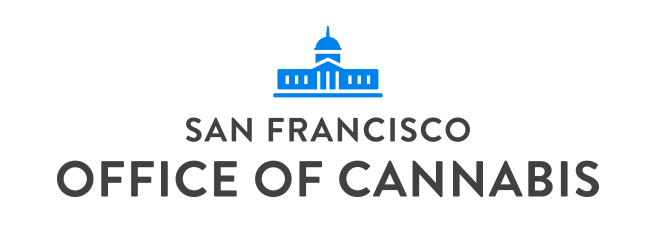 Proposal Application 	Application Details and Instructions	Brevity and Style GuideThere are character counts for narrative responses as a way to help you write informative, yet concise answers. To adhere to the character counts for each of the answers, consider using high-level, bullet-point style information about your organization and programs. You are welcome to use any commonly accepted abbreviations when responding to questions, unless instructed otherwise.Other Helpful TipsBe sure your email address is correct so that you will receive submission confirmations and RFP notices.You will need to click into each form field to enter your content, replacing the bracketed text with your own. You may type directly into the form below or copy and paste answers from another document. Note that pasting from a word processing program into appropriate narrative fields will work, but formatting may need to be adjusted. If you subsequently convert or save this form as PDF prior to submission, formatting such as bullets, numbering, icons, images, etc. may be lost. SubmittingWhen you are satisfied with your completed application packet, save all items to one PDF file and email it to: CannabisGrants@sfgov.org.Proposal Packages submitted electronically should be formatted into 1 PDF file and include the application and all required, relevant, and requested addenda and forms. See “Proposal Package Checklist” in Section IV.B of RFP 001 for additional details on required items. You will receive a response to indicate that your submission was received. You will be responsible for ensuring that all required questions above been addressed and that all supplementary materials have been submitted on or before the deadline. Note that electronic submission file sizes must be compatible with City email server limits (34MB). It is your responsibility to ensure that the files submitted are all received by the deadline established to receive your submission. If you are submitting supplementary materials (e.g. work samples, photos, or other large files) in support of your proposal, you may send more than one email with attachments, but you must indicate which proposal the files pertain to. Any subsequent email subject lines should read “Supplementary Attachments for [Agency]’s proposal to RFP #001 Area (X)”.All materials must be received on or before the deadline to be considered as part of the complete proposal package. The electronic receive date and time will be established by the date/time assigned by the City email server upon receipt of the electronic message by the City email server. Early submission is highly encouraged. Late submissions will not be considered. Due to the effects of COVID-19 and the general closure of City Hall to the public, hand delivery is not an option.  You may mail to the OOC (must be received by the due date) one signed original application packet (including all supplementary materials), along with a USF drive with electronic versions of the full application packet to:San Francisco Office of CannabisAttn: Contracts and Grants Manager1 Dr Carlton B Goodlett Pl #18San Francisco, CA 94102Postmarks will not be considered in judging the timelines of submissions. Any submittals delivered by mail must be in a sealed envelope clearly marked RFP #001. Proposals submitted by fax will not be accepted. Late submissions will not be considered.Due DateApplications will be accepted until 5 P.M. PST on Friday, September 25, 2020.QuestionsIf you have any questions when completing this application, please email CannabisGrants@sfgov.org by 5:00 P.M. PST Thursday, September 17, 2020. Questions of a technical nature concerning the application forms, or website may continue to be addressed until the application due date by emailing CannabisGrants@sfgov.org. See RFP for full terms, conditions, and instructions. All materials related to this RFP are available at https://sf.gov/departments/office-cannabis. Part I Lead Applicant Profile This section should include information for the Lead Applicant. The Lead Applicant is the entity that will hold the contractual obligation for the proposed project. If you are applying as the fiscal agent for another entity, please include your information here and list information on the Program Lead in the next section. All fields marked by an asterisk (*) are mandatory; enter 0 or N/A if not applicable. Part I Lead Applicant Profile This section should include information for the Lead Applicant. The Lead Applicant is the entity that will hold the contractual obligation for the proposed project. If you are applying as the fiscal agent for another entity, please include your information here and list information on the Program Lead in the next section. All fields marked by an asterisk (*) are mandatory; enter 0 or N/A if not applicable. Lead Applicant Name* (75 Characters)e.g. Name as shown in your 501(c)(3), 501(c)(4), or 501(c)(6) letter and to whom contributions are payable. Doing Business As (DBA) or Also Known As (AKA), if applicable (50 characters) Address*Headquarters Street Address with Suite #, if needed Web Address* Main Phone including area code*Executive Director/CEO Name* Executive Director/CEO Title* Executive Director/CEO Direct Phone* Executive Director/CEO Email*City and County of San Francisco Supplier Status Unless otherwise approved by the OOC, all applicants must be able to become a City Supplier within 10 days of notice of an award in order to begin contract negotiation. For more details, please visit https://sfcitypartner.sfgov.org /Current Approved  ORCurrent Approved Not a Current San Francisco Bidder or Supplier Type of EntityNote: Some program sections are limited to specific applicant types. Please refer to your specific program section for information on eligible entities. Nonprofit For-profitCommunity Benefit District (CBD)Educational Institution Individual/Sole Proprietor Other: Contact and General Information: Program Lead This section only applies if the Lead Applicant is acting solely as the Fiscal Agent. Contact and General Information: Program Lead This section only applies if the Lead Applicant is acting solely as the Fiscal Agent. Program Lead Program Lead Address Local Headquarters Street Address with Suite #, if needed Web Address Main Phone including area code Program Lead Executive Director/CEO Name*  Program Lead Executive Director/CEO Direct Phone*Program Lead Executive Director/CEO Email*City and County of San Francisco Supplier Status Current Approved Supplier#   OR Current Approved Bidder#   OR Not a current San Francisco Bidder or Supplier Type of Entity Note: Some program sections are limited to specific applicant types. Please refer to your specific program section for information on eligible entities. Nonprofit For-profitCommunity Benefit District (CBD)Educational Institution Individual/Sole Proprietor Other: Point of Contact for this Application If another individual will serve as the primary point of contact for this application, please list their contact information here. This person should be authorized to clarify programmatic and budgetary question on behalf of Lead Applicant. Point of Contact for this Application If another individual will serve as the primary point of contact for this application, please list their contact information here. This person should be authorized to clarify programmatic and budgetary question on behalf of Lead Applicant. Primary Contact Name* Primary Point of Contact Title* Primary Point of Contact Direct Phone* Primary Point of Contact Email* Other Program Agencies If this application includes other agencies as partners, subgrantees or advisors, please list them below Other Program Agencies If this application includes other agencies as partners, subgrantees or advisors, please list them below Applicant’s Organizational Budget Information Applicant’s Organizational Budget Information Lead Applicant Total Organizational Budget*$Please list the total organizational budget for the Lead Applicant for the last completed fiscal year. Please submit the Lead Applicant’s organizational budget with your proposal packet as a supporting document. Program Lead Total Organizational Budget (if applicable) $This field is only required if the Lead Applicant is serving as a Fiscal Agent. In that case, the Lead Applicant/Fiscal Agent should list their total budget in the row above, and the Program Lead should use this row to list their total budget for the last completed fiscal year. Requested Budget Amount Requested Budget Amount Total Proposed Project Budget*$This field is the amount requested for funding through this proposal, and should match the number in Column E (“Requested Budget Amount”) of Appendix B – Budget Template. This response should not include leveraged resources. Please make sure that leverages resources are listed in Column F of your proposal Budget Template (Appendix B) and described in the Financial Management and Budget section of your proposal narrative (see below). Program Area for this Application From the list below, please check the box indicating the program area for this proposal. Proposers may seek funding in more than one area, however, a separate application must be filed for each funding area that the Organization wishes to provide services for. Check only one area. A. Permitting and Grant SupportB. Workforce DevelopmentC. Business DevelopmentPart II. Project Proposal Description Please indicate the Project Title and provide a brief (1-2 sentence) summary of the Project Proposal. The Project Proposal Description provides information on which the application will be evaluated and ranked in competition with other applications for funds available through this RFP. It should be concise and complete. In preparing the Project Description, applicants should provide information responsive to pertinent requirements set forth in the scope of work. Pay particular attention to and address in full; minimum qualifications, specific questions, and other items detailed in each program area. Project Descriptions are evaluated based on clarity, substance and measurable results, not length. Project Title:  Please provide a brief 1-2 sentence summary of the proposed project. Applicant Qualifications and Staff Assignments (30 points) Briefly describe your organization’s mission, values, and history providing services to residents and businesses in San Francisco. Please describe any past experience successfully implementing similar projects or activities, including any current and/or on-going grants or contracts with the City of San Francisco or other funders. You may include details on active projects as well as prior/completed projects. Please describe your staffing plan for the proposed project, including Qualifications of staff, partners, and subcontractors that will make up the project teamHow work will be distributed within the project team Any specific cultural, linguistic, educational or other competencies that will help the project team effectively implement the proposed projectDescribe any community or population-based needs this project will address. Highlight the economic, social, financial, institutional or other issues that require a solution as well as indicators of community support. Approach, Activities and Outcomes (40 points)Clearly state your approach to the project. Provide detailed goals and objectives, and describe any evidence-based practices that inform your project design. Describe the qualitative and quantitative outcomes your project proposes to achieve. Provide projections of the accomplishments to be achieved for each activity of function proposed, such as the number of activities or steps to be accomplished or number of individuals or businesses to be served. If accomplishments cannot be quantified, list the, in chronological order to show a sequence of steps and their projected start and end dates Provide a project timeline. Please include all major milestones and target dates, as appropriate. Describe any factors that might speed or hinder implementation of the project, and explain how you will manage unanticipated project hurdles, should they arise. Describe your expertise serving demographic and geographical areas of focus where appropriate, or as required by the program area. Describe specific outreach or engagement strategies that you will use to reach target populations identified in the RFP. [Target Populations/Areas – limit 1,000 characters] In this section, please respond to any additional Supplementary Questions as required by the Program Area. If the program area does not include and Supplementary Questions, list “N/A”. [Supplementary Questions – limit 5,000 characters] Performance Measurement and Reporting (15 points)Financial Management and Budget (15 points) Please provide a brief narrative detailing the financial management of the organizationSpecific recommendations: Describe the key features of your organization’s financial tracking system and confirm it is capable of generating all financial information needed for required reports, including data needed to monitor, evaluate and if necessary, modify program performance. Describe in detail any cost allocation plan utilized when costs are chargeable to more than one cost category, or to more than one program and/or funding source. If proposing a management fee/fiscal fee identify how the requested percentage was identified. Provide a narrative justification for items in the budget. Provide details on any matching or leveraged funds including anticipated source, amount, and restrictions. Although encouraged for all requests, matching funds are required by some program areas. Please refer to the program descriptions in Section II of the RFP to determine if a match is required. Submit a proposed budget for the project using the template available on the OOC’s website at https://sf.gov/departments/office-cannabis. Application Packet ChecklistApplication Packet ChecklistAll required appendix templates are available for download at https://sf.gov/departments/office-cannabis. All documents below must be submitted along with your complete application unless otherwise noted. If you are unable to provide a mandatory supplementary document for any reason, submit a statement in its place explaining why the information is not available. Complete application packets (including all supplementary materials) are due no later than September 25, 2020. Please check the boxes under “Submission Method” to confirm whether you are sending the attachment via email or in hardcopy. Email submissions must be sent to: CannabisGrants@sfgov.org. Please make sure to reference your agency name and “RFP” in the subject line. Alternative submissions may be accepted. See the Proposal Submission Requirements in the RFP for details. All required appendix templates are available for download at https://sf.gov/departments/office-cannabis. All documents below must be submitted along with your complete application unless otherwise noted. If you are unable to provide a mandatory supplementary document for any reason, submit a statement in its place explaining why the information is not available. Complete application packets (including all supplementary materials) are due no later than September 25, 2020. Please check the boxes under “Submission Method” to confirm whether you are sending the attachment via email or in hardcopy. Email submissions must be sent to: CannabisGrants@sfgov.org. Please make sure to reference your agency name and “RFP” in the subject line. Alternative submissions may be accepted. See the Proposal Submission Requirements in the RFP for details. Attachments and Supplementary Materials Submission MethodAppendix A: Grant Agreement Template (Form G-100) Note that terms and conditions within the City’s standard grant boilerplate may change as new legislation is enacted or to reflect specific regulations and requirements of the moneys funding the grant’s programming. The template available for download at https://sf.gov/departments/office-cannabis should only be used as a general guide. Do not submit: this Appendix is for review only. Appendix B: Budget Template Including a budget for your proposed project activities using the Excel template provided. Please include leveraged funds in column F, if requested. No other budget formats will be accepted. Email Hardcopy Appendix C: Application Request for Proposals 001Please fill out all required fields in this application. All required Supplementary Questions must be answered within Part II: Approach, Activities and Outcomes unless otherwise noted. Email Hardcopy Appendix D: Staffing and Board Composition Chart Submit staffing/board information for the Lead Applicant and Program Lead, if applicable. Email Hardcopy Appendix E: Submission Authorization from Executive Director/Chief Executive Officer This form must be signed by the Lead Applicant, Executive Director or Chief Executive Officer and the Program Lead Executive Director or Chief Executive Officer, if applicable. Email Hardcopy Appendix F: Supplier Registration InstructionsThis document walks applicants through the process of becoming an approved City Supplier, a prerequisite to entering into contact. Please review and ensure they you/your agency will be able to become a Supplier within ten (10) days of notice of award. Not required: for review onlyAppendix G: Proposer Questionnaire Please fill out all required fields. Email Hardcopy Appendix H: Proposer Information and References Please fill out all required fields. This form must be signed by the Lead Applicant, Executive Director or Chief Executive Officer and the Program Lead Executive Director or Chief Executive Officer, if applicable.Email Hardcopy 